ΣΥΛΛΟΓΟΣ ΕΚΠΑΙΔΕΥΤΙΚΩΝ Π. Ε.                    Μαρούσι  14 –  5 – 2018                                                                                                                    ΑΜΑΡΟΥΣΙΟΥ                                                   Αρ. Πρ.: 113Ταχ. Δ/νση: Κηφισίας 211                                            Τ. Κ. 15124 Μαρούσι                                      Τηλ.: 210 8020697                                                                              Πληροφ.: Πολυχρονιάδης Δ. (6945394406)                                                                  Email:syll2grafeio@gmail.com                                      	Δικτυακός τόπος: http//: www.syllogosekpaideutikonpeamarousisou.grΠΡΟΣ : ΤΑ ΜΕΛΗ ΤΟΥ ΣΥΛΛΟΓΟΥ ΜΑΣ  Κοινοποίηση: Δ. Ο. Ε. Συλλόγους Εκπ/κών Π. Ε. της χώραςΔ Ε Λ Τ Ι Ο  Τ Υ Π Ο Υ (από την παράσταση διαμαρτυρίας – συνάντηση των Δ. Σ. των Συλλόγων Π. Ε. της Β΄ Δ/νσης Π. Ε. Αθήνας με τον Δ/ντή Εκπ/σης Π. Ε. Β΄ Αθήνας που έγινε στις 10 – 5 – 2018) Συναδέλφισσες, συνάδελφοιΠραγματοποιήθηκε την Πέμπτη 10 Μάη 2018 στις 14:30 ΠΑΡΑΣΤΑΣΗ ΔΙΑΜΑΡΤΥΡΙΑΣ των Δ. Σ. των Συλλόγων Εκπ/κών Π. Ε. Αμαρουσίου και «Ο Περικλής» στην έδρα της Δ/νσης Π. Ε. Β΄ Αθήνας (Ανάφης & Αγίων Αποστόλων – Ηράκλειο, Αττικής) με την παρουσία και των αιρετών μελών του ΠΥΣΠΕ Β΄ Αθήνας. Από την πλευρά του Δ. Σ. του Συλλόγου μας τέθηκαν υπόψη του Δ/ντή Εκπ/σης Π. Ε. Β΄ Αθήνας και της Προϊσταμένης Εκπ/κών θεμάτων τα παρακάτω θέματα  - διεκδικήσεις μας:Εγγραφές όλων των προνηπίων & νηπίων με άμεση και καθολική εφαρμογή της Δίχρονης Υποχρεωτικής Προσχολικής Αγωγής & Εκπ/σης από το σχολικό έτος 2018 – 2019 (εξασφάλιση όλων των απαραίτητων κτηριακών υποδομών & διορισμών με δαπάνες του κρατικού προϋπολογισμού),μη σύσταση των τριμελών επιτροπών του Π. Δ. 79/2017 αναφορικά με τις εγγραφές – μεταγραφές μαθητών Δημοτικού, όχι στα πληθωρικά σε μέγεθος τμήματα σε Δημοτικά και Νηπιαγωγεία (με ιδιαίτερη έμφαση στα τμήματα της Α΄ τάξης Δημοτικού), κατάλληλο προγραμματισμό λειτουργίας των Δημοτικών Σχολείων και Νηπιαγωγείων της Δ/νσης Π. Ε. Β΄ Αθήνας  για το σχολικό έτος 2018 – 2019 (αριθμός μαθητών ανά δάσκαλο και νηπιαγωγό, δάσκαλοι στα ολοήμερα τμήματα, κάλυψη όλων των κενών με εκπαιδευτικούς όλων των ειδικοτήτων και τρόπος τοποθέτησής τους, σύσταση οργανικών θέσεων μεταταγμένων από τη Δευτεροβάθμια στην Πρωτοβάθμια συναδέλφων μας, κ.λπ.),μη κατάργηση 33 οργανικών θέσεων Δασκάλων ΠΕ70 από τη Δ/νση Π. Ε. Β΄ Αθήνας με την αιτιολογία ότι δεν μπορεί η Δ/νση να βρει το ΦΕΚ με  τη σύσταση των οργανικών θέσεων αυτών. Οι απαντήσεις που λάβαμε από το Δ/ντή Εκπ/σης Π. Ε. Β΄ Αθήνας και την Προϊσταμένη Εκπ/κών θεμάτων της Β΄ Δ/νσης Π. Ε. Αθήνας ήταν οι ακόλουθες: Για τις εγγραφές νηπίων και προνηπίων, αφού τονίστηκε ότι οι Δήμοι (συνολικά) που ανήκουν στη Δ/νση Π. Ε. Β΄ Αθήνας δε συμπεριλήφθηκαν στην υπουργική απόφαση για εφαρμογή της Δίχρονης Υποχρεωτικής Προσχολικής Αγωγής & Εκπ/σης από το σχολικό έτος 2018 – 2019, η Δ/νση Π. Ε. Β΄Αθήνας με βάση την εγκύκλιο εγγραφών νηπίων και προνηπίων που εκδόθηκε από το ΥΠΠΕΘ και εφαρμόζεται θα καταβάλει κάθε δυνατή προσπάθεια για να εγγραφούν όσο το δυνατό περισσότερα προνήπια στα Νηπιαγωγεία της περιοχής ευθύνης της με βάση και τις υπάρχουσες υποδομές των Νηπιαγωγείων αλλά και τις αιτήσεις εγγραφών και τις προτάσεις των συλλόγων Π. Ε. της περιοχής για ίδρυση παραρτημάτων νηπιαγωγείων, όπου αυτό είναι δυνατό και υπάρχουν οι κτηριακές υποδομές.Αναφορικά με τη σύσταση των τριμελών επιτροπών του Π. Δ. 79/2017 ανά Δήμο, οι οποίες αφορούν τις εγγραφές και μεταγραφές μαθητών Δημοτικού τονίστηκε ότι αυτό αποτελεί ευθύνη και απόφαση της Περιφερειακής Δ/νσης Π. & Δ. Εκπ/σης Αττικής, η οποία δεν έχει προχωρήσει μέχρι στιγμής στη σύσταση των συγκεκριμένων επιτροπών και πως η υπάρχουσα, μέχρι στιγμής αναλογία μαθητών ανά Δάσκαλο και νηπίων – προνηπίων ανά Νηπιαγωγό στη Δ/νση Π. Ε. Β΄ Αθήνας κυμαίνεται στο 1 : 21 και πως η Δ/νση Π. Ε. Β΄ Αθήνας δεν είναι αρνητική στη δημιουργία ολιγομελών τμημάτων (μικρότερων και από την παραπάνω αναλογία) όπου υπάρχει η κτηριακή υποδομή (κατάλληλες αίθουσες).Για το ζήτημα του προγραμματισμού λειτουργίας των Δημοτικών Σχολείων και Νηπιαγωγείων της Δ/νσης Π. Ε. Β΄ Αθήνας τονίστηκε ότι έχει γίνει κάθε δυνατή προσπάθεια από τη Δ/νση Π. Ε. Β΄ Αθήνας να λειτουργήσουν απρόσκοπτα και εύρυθμα τα Δημοτικά Σχολεία και Νηπιαγωγεία της περιοχής μας με την πρόσληψη και τοποθέτηση των απαραίτητων εκπ/κών (αναπληρωτών), για τους οποίους η Δ/νση Π. Ε. Β΄ Αθήνας (ύστερα από έντονη πίεση των Δ. Σ. των Συλλόγων Π. Ε. της περιοχής) δεσμεύθηκε ότι δε θα υπάρξουν τα απαράδεκτα φαινόμενα ταλαιπωρίας (αναμονή σε ουρές επί ώρες) που υπέστησαν οι αναπληρωτές συνάδελφοί μας πέρυσι (Σεπτέμβριος 2017), ενώ για το ζήτημα της σύστασης ομάδων σχολείων για τους εκπαιδευτικούς ειδικοτήτων τονίστηκε ότι η Δ/νση Π. Ε. Β΄ Αθήνας θα δεχτεί τις προτάσεις των Δ/ντών των Σχολείων ανά Δήμο και των Συλλόγων Εκπ/κών Π. Ε. της περιοχής ώστε να αποφευχθούν, όσο είναι δυνατό, οι όποιες δυσλειτουργίες και η ταλαιπωρία των συναδέλφων εκπαιδευτικών. Σχετικά με το ζήτημα της σύστασης οργανικών θέσεων για τους μεταταχθέντες συναδέλφους μας από τη Δευτεροβάθμια, οι οποίοι υπηρετούν στην Πρωτοβάθμια τονίστηκε ότι η Δ/νση Π. Ε. Β΄ Αθήνας έχει καταθέσει τις προτάσεις της για δημιουργία οργανικών θέσεων ανά σχολεία ή ομάδες σχολείων στο ΥΠΠΕΘ, όμως το θέμα έχει κολλήσει και αναμένουμε τη σχετική υπουργική απόφαση ή νόμο για τη σύσταση των συγκεκριμένων οργανικών θέσεων ώστε να τοποθετηθούν οι συγκριμένοι συνάδελφοι.Σχετικά με τις 33 οργανικές θέσεις Δασκάλων Π. Ε. 70 που εισηγείται (η Δ/νση Π. Ε. Β΄Αθήνας) στο ΠΥΣΠΕ Β΄ Αθήνας να καταργηθούν, με το αιτιολογικό ότι δεν βρίσκει (δεν υπάρχει;) το ΦΕΚ σύστασης τους (αφού ο Δ/ντής Εκπ/σης Π. Ε. Β΄ Αθήνας δέχτηκε τις εντονότατες διαμαρτυρίες των μελών των Δ. Σ. των Συλλόγων Π. Ε. της Β΄Δ/νσης Π. Ε. Αθήνας, σύμφωνα με τις οποίες συνεχίζεται και από αυτή την κυβέρνηση, ΣΥΡΙΖΑ – ΑΝΕΛ, το απαράδεκτο καθεστώς της συνεχούς μείωσης – κατάργησης των οργανικών θέσεων των εκπαιδευτικών δια της διολισθήσεως και με προσχήματα που δεν στέκονται λογικά, αλλά και τη δήλωση του Συλλόγου Εκπ/κών Π. Ε. Αμαρουσίου ότι για το συγκεκριμένο θέμα θα προχωρήσουμε σε παράσταση διαμαρτυρίας προς το ΥΠΠΕΘ),  ο Δ/ντής Π. Ε. Β΄ Αθήνας δήλωσε ότι το θέμα εξετάζεται και θα πράξει ανάλογα με την κείμενη νομοθεσία.Το Δ. Σ. του Συλλόγου Εκπ/κών Π. Ε. Αμαρουσίου δηλώνει, για άλλη μια φορά, ότι θα συνεχίσει να μάχεται ελέγχοντας τις ενέργειες της διοίκησης και του ΥΠΠΕΘ με γνώμονα την προστασία και διεύρυνση των μορφωτικών δικαιωμάτων των μαθητών μας και των εργασιακών δικαιωμάτων των εκπαιδευτικών – μελών του συλλόγου μας.  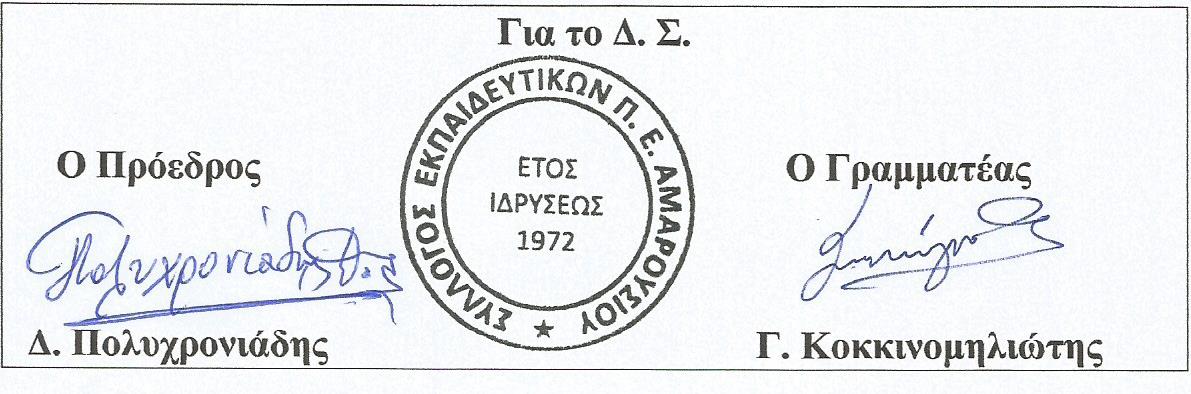 